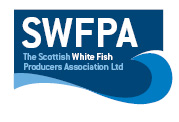 GILL NETS PositionsGill nets Position InfoFLEET 1:60º44,44N         60º47,48N001º39,35W     001º30,33WFLEET 2:60º42,60N        60º38,80N001º34,70W     001º41,30WFLEET 3:60º39,35N         60º42,95N001º48,15W     001º41,65WNEW POSITIONS FLEET:4,5FLEET :460º46,10N         60º43,40N001º26,40W      001º34,90WFLEET:560º52,08N          60º49,10N001º21,40W     001º28,37WFLEET:6 60º47,05N        60º44,55N01º27,20W      001º34,70WFLEET 8:60º48,18N           60º51,56N001º18,45W       001º10,17WFLEET 9:60º48,15N           60º51,40N001º22,88W       001º15,24WFLEET 10:60º51,90N           60º48,45N001º17,80W       001º25,85W Date04/07/2020Vessel Name & Reg NoMONTE MAZANTEU FD521Skipper NameJOSE ANGEL SAMPEDRO SAMPEDROSkipper Email Addressbuquemontemazanteu@gmail.comSkipper Mobile No0034881180050        0033640047580